２０１９年6月3日～6月28日参加者：石原晶子、森川友貴、加藤咲紀、松本漱介今回はDr. Tierneyの本を注文し、学生・研修医教育に使っている。Clinical Pearls‐1狭心症■胸痛を訴えず、胸やけ、腹痛を主訴とすることがある。大動脈解離■狭心症に酷似するが、発症は突発である（心筋虚血は数分かかる）。■ショック状態にみえる血圧の高い胸痛患者の診断は大動脈解離である。PMR■赤沈が診断価値の高い疾患は、唯一PMRである。心房細動■ダビガトランのようなNOACは心房細動の塞栓予防薬である。ワルファリンより優れている。肺炎球菌感染症■悪寒戦慄を伴ったひどい胸痛は、翌日、血培で肺炎球菌陽性である。サイメガロウイルス感染症■咽頭炎のない単核球症では、サイトウイルス感染症を考えなさい。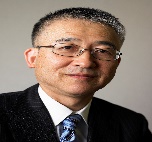 Dr.WARIの総合診療Skill-Up講座症例病名/内容開催日レクチャー1Opening Statement6月4日レクチャー２Semantic Qualifier6月4日症例１PMR6月4日症例２偽性アルドステロン症6月4日症例３CHF+AS6月４日レクチャー３VINDICATE+P6月５日症例４横断性脊髄炎6月5日症例５感染性心内膜炎6月5日症例６腸腰筋膿瘍6月5日症例７Churg Strauss症候群6月5日レクチャー４オッカムの剃刀、ヒッカムの格言、サットンの法則6月6日症例8高安病6月6日症例９伝染性単核球症6月6日症例10再発性多発軟骨炎6月6日症例11菊池病6月6日症例12紫斑性薬疹6月7日症例1３急性細菌性副鼻腔炎6月7日症例1４胃腸炎関連痙攣6月7日症例1５PMR6月7日症例1６空洞性肺がん＋肥大性骨関節症6月7日症例17RS3PE6月11日症例1８パーキンソン病6月11日症例19Aortic Stenosis6月11日症例２０HOCM6月11日症例21MCTD6月11日症例22SBE6月12日症例23Acute Pericarditis6月12日症例24Constrictive Pericarditis6月12日症例25プロポフォールによる緑色尿6月12日症例26マラリア6月12日症例27特発性細菌性腹膜炎6月12日症例28Primary pulmonary hypertension6月13日症例29急性心膜炎6月13日症例30肺塞栓症6月13日症例31咽後膿瘍6月13日症例32月経随伴性気胸6月13日症例33伝染性紅斑6月18日症例34慢性前立腺炎6月18日症例35急性尿閉6月18日症例36ビタミンB1欠乏症6月18日症例37薬剤過敏性症候群6月18日症例38食後低血圧6月19日症例39薬剤性パーキンソニズム6月19日症例40ボルンホルム病6月19日症例41三日熱マラリア6月19日症例42川崎病6月19日症例43下壁心筋梗塞6月19日症例44Cogan症候群6月25日症例45急性大動脈解離6月25日症例46PMR6月25日症例47胸郭出口症候群6月25日症例48Crowned dens syndrome6月25日症例49血管浮腫（アスピリン）6月26日症例50BPPV6月26日症例51老人性膣炎6月26日症例52後鼻漏症候群6月26日症例53Wegener肉芽腫症6月26日症例54血管内悪性リンパ腫6月26日症例55たこつぼ心筋症6月27日症例56腹腔動脈解離6月27日症例57子宮外妊娠破裂6月28日症例58子癇前症6月28日症例59神経性過食症6月28日症例60家族性地中海熱6月28日